What is a yogathon?Sanctuary Village is holding an eight-hour YOGATHON = various kinds of yoga, breaks, and a healthy lunch.  You get a day of self-care while the sponsors we sign up support you and Sanctuary Village with their donations!  You do the yoga, they donate.  Simple and fun!Address__________ Hatfield PAcontact usCathy Farrell | 215-430-3605 | cifarrell@comcast.net	https://www.tinyhousecommunity.org/Sanctuary Village Yogathon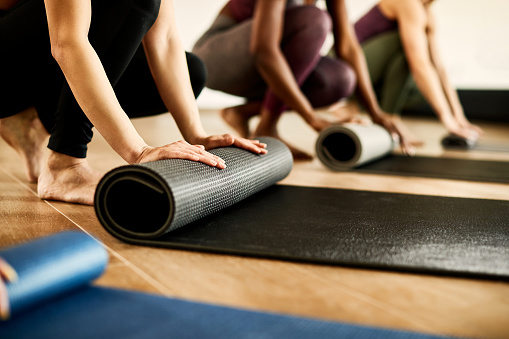 Do you need a break from all the busy-ness and bad news?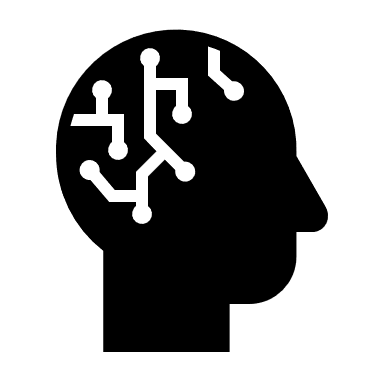 Do you want to do something that is good for you?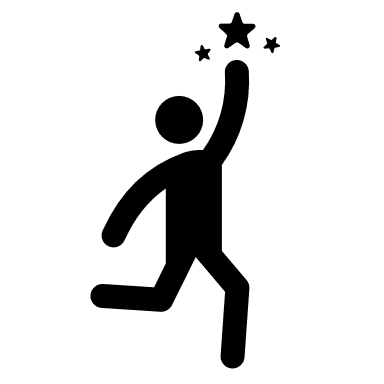 Do you want to feel better physically, mentally, and emotionally?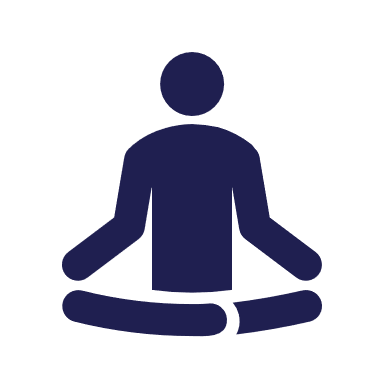 Whether you are a seasoned yoga practitioner or just want to see what yoga is all about, this day is for you – AND you can do some good while doing good for yourself.Sessions will be led by certified yoga instructors and will include:Breathing exercises; meditation; gentle yoga; hatha yoga; kundalini yoga; restorative yoga.  All levels of practitioners are welcome!The event will take place on Saturday April 29 at a location in Hatfield PA.  Please contact Cathy Farrell with any questions and to sign up.“Yoga takes you into the present moment. The Only place where life exists.” - Unknown -